Zápis do sešitu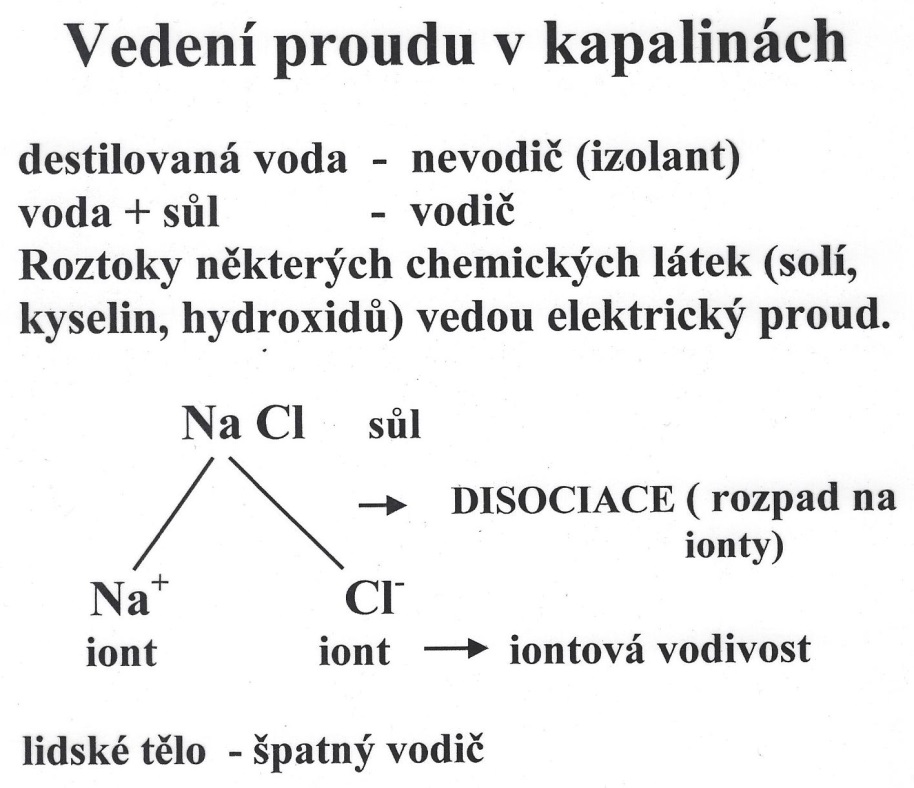 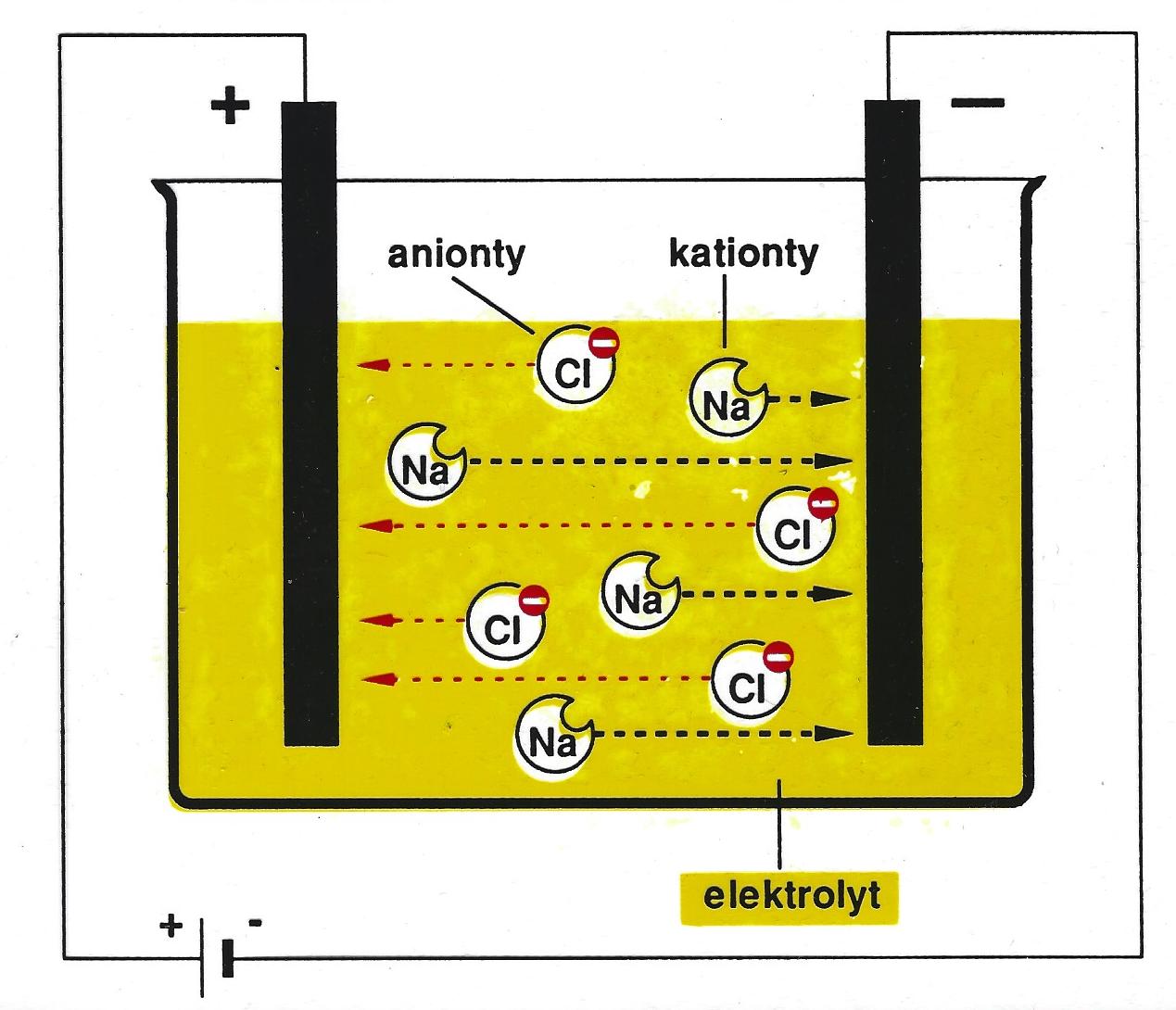 